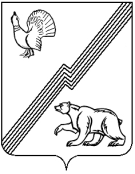 АДМИНИСТРАЦИЯ ГОРОДА ЮГОРСКАХанты-Мансийского автономного округа – Югры ПОСТАНОВЛЕНИЕот  26 сентября 2019 года 									          № 2093О  внесении изменения в постановление администрации города Югорска от 24.12.2018 № 3557«Об утверждении стандарта осуществлениявнутреннего муниципального финансового контроля управлением контроля администрации города Югорска»В соответствии со статьей 269.2 Бюджетного кодекса Российской Федерации:1. Внести в приложение к постановлению администрации города Югорска от 24.12.2018 № 3557 «Об утверждении стандарта осуществления внутреннего муниципального финансового контроля управлением контроля администрации города Югорска» изменение, изложить пункт 1.4 в следующей редакции:«1.4. Внутренний финансовый контроль осуществляется в отношении объектов, предусмотренных частью 1 статьи 266.1 Бюджетного кодекса Российской Федерации                             в пределах установленных полномочий,  управления контроля администрации города Югорска.»2. Опубликовать постановление в официальном  печатном издании города Югорска                  и разместить на официальном сайте органов местного самоуправления города Югорска.3. Настоящее постановление вступает в силу после его официального опубликования.4. Контроль за выполнением постановления  оставляю за собой.Глава города Югорска                                                                                                 А.В. Бородкин